					                              										Приложение 1оДОБРЯВАМ:ДИРЕКТОР НАОБЛАСТНА  ДИРЕКЦИЯ „ЗЕМЕДЕЛИЕ“ – ГАБРОВО			/ДАНИЕЛ БУРМОВ/		Цели на администрацията за 2022 г.	ОБЛАСТНА ДИРЕКЦИЯ „ЗЕМЕДЕЛИЕ” – ГАБРОВОИзготвил:/Стефка Пашова – директор ДАПФСДЧР/

Даниел Бурмов (Директор)
14.06.2022г. 10:03ч.
ОДЗ-Габрово


Електронният подпис се намира в отделен файл с название signature.txt.p7s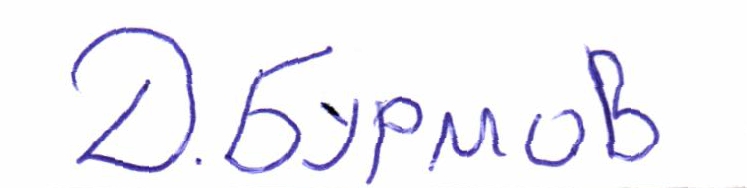 Цели за 2022 г.Стратегически документ / Нормативен актМяркаДейностиСрок за изпълнение през 2022 г.Очакван резултатИндикатор за изпълнениеИндикатор за изпълнениеОтговорни структуриЦели за 2022 г.Стратегически документ / Нормативен актМяркаДейностиСрок за изпълнение през 2022 г.Очакван резултатИндикатор за текущо състояние/ отчет 2021 /Индикатор за целево състояние(заложен  в началото на 2022 г.)Отговорни структури1234567781. Стабилизиране на доходите на земеделските стопани и гарантиране на равнопоставеност на пазара чрез осигуряване на финансова подкрепа с фокус върху малките и средни предприятия.Ориентиране и подпомагане на земеделските стопани  за участие и финансиране по   мерките от  ПРСР; Директни плащания 2022, Национални схеми  и пазарна подкрепа.Повишаване степента на информираност на земеделските стопани и селските общности за политиката на МЗм   по прилагане на законоустановените изисквания. Осигуряване на качествени услуги на земеделските стопани.Национална програма за развитие: България 2030Програма за развитие на селските райони – ПРСР.Национална програма по пчеларство за периода 2020-2022 г.Аграрен доклад 2021 год.Прилагане на многопластовата структура на директните плащания.1.1.Индивидуални и групови срещи със земеделски стопани и общински власти за предоставяне на навременна информация за условията и сроковете за кандидатстване по схеми и мерки от ПРСР, Директни плащания 2022 г., Национални схеми  и Пазарна подкрепа.Януари –ДекемвриИнформирани и подготвени земеделски стопани за условията и сроковете за кандидатстване за Директни плащания 2022 г., ПРСР и др..Успешно провеждане на кампания Директни плащания 2022. Поради обявената епидемична обстановка в РБ от COVID 19 през 2021 г.  ОДЗ – Габрово не е организирала и не е провеждала групови срещи със земеделски стопани.Брой подадени заявления за кампания ДП 2021 г. - 681.Брой подадени заявления през 2021 г. по мярка Извънредно временно подпомагане за земеделските стопани COVID 1“– 20.Брой подадени заявления през 2021 г.  по мярка „Помощ в подкрепа на ликвидността на земеделските стопани за преодоляване на негативното икономическо въздействие на COVID-19“ – 276.Провеждане на информационни срещи и семинари през 2022г. Брой подадени заявления за кампания 2022г.Брой подадени жалби и сигнали от граждани.ГДАРОСЗ1. Стабилизиране на доходите на земеделските стопани и гарантиране на равнопоставеност на пазара чрез осигуряване на финансова подкрепа с фокус върху малките и средни предприятия.Ориентиране и подпомагане на земеделските стопани  за участие и финансиране по   мерките от  ПРСР; Директни плащания 2022, Национални схеми  и пазарна подкрепа.Повишаване степента на информираност на земеделските стопани и селските общности за политиката на МЗм   по прилагане на законоустановените изисквания. Осигуряване на качествени услуги на земеделските стопани.Национална програма за развитие: България 2030Програма за развитие на селските райони – ПРСР.Национална програма по пчеларство за периода 2020-2022 г.Аграрен доклад 2021 год.Прилагане на многопластовата структура на директните плащания.1.2.Подпомагане на бенефициентите при попълване на заявленията, идентифициране на ползваните площи  и заявяване на животни за подпомагане в ОСЗ – Кампания директни плащания 2022 г. и схеми и мерки от ПРСР.Март - ЮниПодобряване на процедурата при подаване на заявленията.Подобряване на финансовото състояние на стопанствата.За кампания 2021 г.: Заявени за подпомагане – 26291 ха по следните схеми и мерки: -Заявления СЕПП–598 бр.;-Заявления с животни и  пчели -155 бр.;-Заявления МЗС – 66 бр.;-Заявления с обвързано подпомагане – 213 бр.;-Заявления по Мярка 10 – 22 бр.;-Заявления по Мярка 11 – 71 бр.;-Заявления по Мярка 12 – 40 бр.;-Заявления по Мярка 13 – 390 бр.Размер на  Площите /ха/ и брой  животни за подпомагане по различните схеми и мерки през 2022 г.ГДАРОСЗ1. Стабилизиране на доходите на земеделските стопани и гарантиране на равнопоставеност на пазара чрез осигуряване на финансова подкрепа с фокус върху малките и средни предприятия.Ориентиране и подпомагане на земеделските стопани  за участие и финансиране по   мерките от  ПРСР; Директни плащания 2022, Национални схеми  и пазарна подкрепа.Повишаване степента на информираност на земеделските стопани и селските общности за политиката на МЗм   по прилагане на законоустановените изисквания. Осигуряване на качествени услуги на земеделските стопани.Национална програма за развитие: България 2030Програма за развитие на селските райони – ПРСР.Национална програма по пчеларство за периода 2020-2022 г.Аграрен доклад 2021 год.Прилагане на държавната помощ „ Помощ под формата на отстъпка от стойността на акциза върху газьола, използван в първичнотоселскостопанско производство“  1.3. Приемане на заявления от земеделските стопани за кандидатстване за държавна помощ „Помощ под формата на отстъпка от стойността на акциза върху газьола, използван в първичнотоселскостопанско производство“ По график, изготвен от МЗмПодпомагане на доходите на земеделските стопани, чрез намаляване  на акцизната ставка върху горивото. За Кампания 2021 г. – Брой подадени заявления - 111;Извършена повторна проверка през 2021 г. на 18 заявления, подадени от ЗС за подпомагане през 2020 г.Бр. подадени заявления от земеделски стопани за подпомагане през 2022 г.ГДАРОСЗ1.4.Уведомяване на земеделските стопани за условията и сроковете за пре/регистрация по Нарeдба № 3/1999 г., вкл. за   обществено осигуряване и данъчно облагане.Януари –ДекемвриИнформирани и подготвени земеделски стопани за пре/регистрация и отговарящи на изискванията за подпомагане по различни схеми и мерки.За стопанската 2020-2021 г.:Брой пререгистрирани -  780; Брой новорегистрирани – 40; Брой с промяна в обстоятелствата – 69.Брой пре/регистрирани земеделски стопани през 2022 г.ГДАРОСЗ1.5.Дейности по  поддържането на данните в Системата за идентификация на земеделските парцели /СИЗП/ в актуално състояние, включително чрез проверки и измерване на място.Срок, определен със Заповед на министъра на земеделиетоГарантиране съответствието на заявените за подпомагане площи от земеделските стопани по документи с реалното състояние на площите на терен.Актуален слойслой „Площи, допустими за подпомагане“ за кампания 2022г.Извършени проверки на терен на 516 ФБ. Изготвени и проверени 516 бр. протоколи.Приети 87 възражения по обхвата на слой „ПДП“ – Кампания 2020 г. за 263 парцела. Брой проверени ФБ в срок, брой коректно изготвени протоколи и в срок качени на сървъра на МЗм.Брой приети и въведени възражения по слой „ПДП“ 2022.ГДАРОСЗ1.6. Подпомагане на дейността на ГД „ЗРП“ в МЗм по прилагане на глава пета, раздел VI от Закона за прилагане на общата организация на пазарите на земеделските продукти на ЕС (ЗПООПЗПЕС) и подзаконовите нормативни актове по прилагането му.Януари –ДекемвриНаличие на информация за броя и местонахождението на обектите за съхранение на зърно на територията на област Габрово. Наличие на достоверна информация за съхранявано количество зърно в областта и данни за качеството на добитата реколта през текущата година. Гарантиране съответствието на подадените данни от земеделските стопани по декларации и наличното количество зърно в ОСЗ.През 2021 г. е постъпила една декларация от собственик/ползвател на ОСЗ, извършена е проверка на обекта. Декларацията с придружаващите я документи е изпратена в МЗм.Приети са общо  272 декларации по чл. 58о  от ЗПООПЗПЕС.  Взети общо 20 проби:- 5 бр. от ечемик;- 5 бр. от пшеница;- 5 бр. слинчоглед;- 5 бр.от царевицаИзвършени са 24   проверки по чл. 58п от ЗПООПЗПЕС за достоверността по подадените декларации.   Не са установени нарушения и няма съставени актове.  Поддържане на актуална база данни за местонахождението и капацитета на ОСЗ и за лицата, които стопанисват ОСЗ на територията на област Габрово.Брой проверени ОСЗ и земеделски стопани; Брой издадени удостоверения;Брой приети декларации, Брой взети проби за окачествяване на реколтата.Брой съставени актове за установени нарушения; Навременно обобщавана и изпращана информация в МЗм.ГДАР2.Ефективно и отговорно изпълнение  на задълженията като орган на поземлена собственост, произтичащи от нормативната  уредба.Национална програма за развитие: България 2030Подпомагане дейността на земеделските стопани и гарантиране на собствеността на собствениците и наследниците на земеделски земи чрез предоставяне на качествени административни услуги.2.1. Поддържане на КВС и регистрите към нея в актуално състояние – /до момента на издаване на КВС на СГКК/ и извършване на дейности по предоставяне на услуги и събиране на такси, съгласно тарифата за събиране на такси от органите по поземлена собственост. Предоставяне на качествени услуги.ПостояненАктуална база данни.Повишено качество на  предоставяните услуги. Поддържана актуална  КВС  и регистрите към нея.През 2021 г. са предоставени 5082 административни услуги от ОСЗ. Заплатени такси за тях 15331 лв.Липсват жалби и сигнали от граждани и институции във връзка с предоставените услуги.Поддържана актуална  КВС  и регистрите към нея.Бр. предоставени услуги и размер на заплатени такси за тях.Липса на услуги, предоставени извън нормативните срокове.Отсъствие на    жалби и сигнали от граждани и институции във връзка с предоставените услуги.ГДАРОСЗ2.Ефективно и отговорно изпълнение  на задълженията като орган на поземлена собственост, произтичащи от нормативната  уредба.Национална програма за развитие: България 2030Подпомагане дейността на земеделските стопани и гарантиране на собствеността на собствениците и наследниците на земеделски земи чрез предоставяне на качествени административни услуги.2.2. Предприемане на необходимите действия по изпълнение на  съвместна заповед № РД-02-14-421 от 05.08.2004 г. на Министъра на регионалното развитите и благоустройството и заповед № РД-09-440 от 05.08.2004 г. на Министъра на земеделието и горите:-предаване на материали и данни на СГКК за изработване на КК и КР.-обявяване прекратяването на дейността на ОСЗ по поддържане на КВС;  -предаване на окончателните материали и данни на СГКК.Януари – ДекемвриПредадени в срок  материали и данни на СГКК съгласно съвместна заповед № РД-02-14-421 от 05.08.2004 г. на Министъра на регионалното развитите и благоустройството и заповед № РД-09-440 от 05.08.2004 г. на Министъра на земеделието и горите .През 2021 г. в ОДЗ не са постъпвали искания от АГКК за  предаване на материали и данни на СГКК за изготвяне на КК и КР.Предадени в срок материали и данни на СГКК.ГДАРОСЗ2.Ефективно и отговорно изпълнение  на задълженията като орган на поземлена собственост, произтичащи от нормативната  уредба.Национална програма за развитие: България 2030Подпомагане дейността на земеделските стопани и гарантиране на собствеността на собствениците и наследниците на земеделски земи чрез предоставяне на качествени административни услуги.2.3. Подпомагане на Служба по геодезия, картография и кадастър при административно обслужване на  потребителите на кадастрална информация за земеделски и горски територии с одобрени кадастрална карта и кадастрални регистри. ПостояненУдовлетворени,  качествено, и навременно обслужени потребители на кадастрална информация.През 2021 г. са Изготвени по подадени 481 заявления в ОСЗ за изготвяне на 1533 скици на имоти и 851 удостоверения за характеристики на имоти.Липсват услуги, извършени извън определените нормативни срокове.Постоянен достъп до информационната база данни на СГКК. Брой предоставени услуги. Предоставяне на качествени административни услуги в срок.ГДАРОСЗ2.Ефективно и отговорно изпълнение  на задълженията като орган на поземлена собственост, произтичащи от нормативната  уредба.Национална програма за развитие: България 20302.4.Възстановяване на собствеността върху зем. земи на собствениците на основание  § 27 от ПЗР на ЗИД на ЗСПЗЗ и собствениците на земи и гори от горския фонд.Януари –ДекемвриЗавършени процедури  по § 27 от ПЗР на ЗИД на ЗСПЗЗ и процедури по ЗВСГЗГФ.Липса на жалби и сигнали от граждани по провеждане на процедурите.През 2021 г. са отправени 14 искания до кметовете на четирите общини. Изразено положително съгласие от ОбС по 11 от тях.Проведени са 12 заседания комисиите по чл. 33, ал. 6 от ЗСПЗЗ в ОСЗ Габрово, Дряново, Севлиево и Трявна. Разгледани  32 преписки. Постановени и връчени на собствениците 28 бр. решения по ЗСПЗЗ и 2 бр. по ЗВСГЗГФ за възстановяване на собственост. Завършени процедури  по § 27 от ПЗР на ЗИД на ЗСПЗЗ  9 бр. по ЗСПЗЗ 2 бр. ЗВЗСГЗГФ;Липсват жалби и сигнали от собственици и наследници на земи и гори.Предстои постановяване на решения по 3 преписки за възстановяване на собственост по реда на ЗСПЗЗ.Брой отправени искания до кметовете; Брой проведени заседания на комисията по чл. 33, ал. 6 от ЗСПЗЗ; Брой разгледани преписки по реда на ЗСПЗЗ и ЗВСГЗГФ; Брой постановени и връчени решения за възстановяване на собствениците на имотите; Липса на жалби и сигнали от граждани по провеждане на процедурите.Брой завършени процедури  по § 27 от ПЗР на ЗИД на ЗСПЗЗ и процедури по ЗВСГЗГФ.ДАПФСДЧРГДАРОСЗ2.5. Дейности по чл. 53б от ЗКИР за обезщетяване на засегнатите лица по реда на чл. 10б, ал. 1 от Закона за собствеността и ползването на земеделските земи или чл. 6 и § 8 от преходните и заключителните разпоредби на Закона за възстановяване на собствеността върху горите и земите от горския фонд.Януари –декемвриОбезщетени собственици/наследници на имоти, засегнати от установена явна фактическа грешка по КК.През 2021 г. са издадени 22 бр. положителни становища за обезщетение на засегнати лица и 41 бр. с липса на основание за обезщетение.Постановени 54 решения за обезщетение на засегнати лица с ПКБ и 5 решения за обезщетение със земя.Издадени в срок становища по чл. 53б, ал. 4 от ЗКИР;Проведени и завършени в срок процедури за обезщетяване на засегнатите лица по реда ЗСПЗЗ и ЗВСГЗГФ. ДАПФСДЧРГДАРОСЗ2.6. Дейности съгласно Наредба № 3 от 16. 10. 2000 г.  за условията и реда за проучване, проектиране, утвърждаване и експлоатация на санитарно -охранителните зони около водоизточниците и съоръженията за питейно-битово водоснабдяване и около водоизточниците на минерални води, използвани за лечебни, профилактични, питейни и хигиенни нужди.Януари –декемвриИздадени в срок становища по реда на чл. 39 от Наредба № 3 от 16. 10. 2000 г..Осигурен представител за участие в комисия чл. 43 от Наредба № 3 от 16. 10. 2000 г..Нанесени по КВС на приетите и утвърдени СОЗ за областта.През 2021 г. не  са издавани становищапо реда на чл. 39 от Наредба № 3 от 16. 10. 2000 г.Не са провеждани заседания на комисия чл. 43 от Наредба № 3 от 16. 10. 2000 г.Не са постъпвали заявления за отразяване по КВС на СОЗ съгласно, издадени заповеди за учредяването им.Брой издадени становищапо реда на чл. 39 от Наредба № 3 от 16. 10. 2000 г.Брой участия в комисии по комисия чл. 43 от Наредба № 3 от 16. 10. 2000 г.Брой отразени по КВС СОЗ съгласно, издадени заповеди за учредяването им.ГДАРОСЗ2.7. Промяна НТП на имоти по искане на собствениците или наследниците на земеделски земи – назначаване на комисия за установяване на действителния НТП на терен.Януари –ДекемвриСъответствие на НТП на имотите по документи и състоянието на терен.Завършени процедури по чл. 78а от ППЗСПЗЗ.През 2021 г. са подадени 42 заявления за установяване на действителния НТП на 81 бр. имоти на терен.Коректно са извършени проверките и са изготвени протоколите.На 81 бр. имоти е променен НТП. Връчени 41 бр. констативни протоколи на заявителите за отразяване на промените по КККР и КВС.Бр.подадени заявления за промяна на НТП.Бр. извършени проверки и изготвени протоколи.Бр. имоти с променен НТП и коректно отразен в партидите на имотите.ГДАРОСЗ3. Оптимизиране на поземлените отношения за гарантиране ефективността на земеползването и увеличаване на доходите от земеделска дейност.Национална програма за развитие: България 2030Ефективно управление на Държавния поземлен фонд.3.1.Провеждане на тръжни процедури и сключване на договори за отдаване под наем и аренда на земи от ДПФ за отглеждане на едногодишни полски култури.Януари –ДекемвриЕфективно управление   и равен достъп до процедурите по предоставяне  за ползване на земите от ДПФ в област Габрово за стимулиране на земеделските дейности.Изготвени и изпратени в срок за съгласуване в МЗХГ актуални списъци със свободните имоти от ДПФ. През месец юли 2021 г. проведена първа тръжна сесия за отдаване под аренда на земи от ДПФ за отглеждане на едногодишни полски култури за стопанската 2021-2022 г..Сключен 1 договор за отдаване под аренда на 179,446 дка. и 16 бр. договори по чл. 37в, ал. 10 от ЗСПЗЗ за стопанската 2020-2021 г. за 189.535 дка.Предстои сключване на договори по реда на 37в, ал. 10 от ЗСПЗЗ за стопанската 2021-2022 г.Актуални списъци на свободните имоти от ДПФ; Прозрачно проведени тръжни процедури за стопанската2021-2022 г. и 2022- 2023г. Брой сключени договори за наем и аренда и договори по реда на чл. 37в, ал. 10 от ЗСПЗЗ. Площ на отдадените земи от ДПФ.ГДАРОСЗ3. Оптимизиране на поземлените отношения за гарантиране ефективността на земеползването и увеличаване на доходите от земеделска дейност.Национална програма за развитие: България 20303.2. Извършване на проверки за състоянието и ползването на  земите от ДПФ на територията на област Габрово.МайНоемвриЕфективно използване на земите от ДПФ за стимулиране на земеделските дейности.Извършени  проверки за констатиране на не/правомерното ползване на земи от  ДПФ.Коректно изготвени констативни протоколиПредприети действия за събиране на дължимите суми за имотите с установено неправомерно ползване.През 2021 г. са извършени проверки на земите от ДПФ на територията на област Габрово към 31.05 и към 30.11.2021 г.  Изготвени са 133 бр. констативни протоколи, обобщен доклад за състоянието и ползването на земите от ДПФ и в срок изпратени в МЗХГ.Установено неправомерно ползване за имоти от ДПФ за  5 бр. имоти, с обща площ 7,309 дка. Предстои изпращане на уведомителни писма на ползвателите за заплащане на дължимите суми в трикратен размер.  Не са  издавани заповеди по реда на чл.34, ал.8 от ЗСПЗЗ.Извършване на  проверки за констатиране на не/правомерно ползване на земи от  ДПФ – към 31.05.2022 г. и към 30.11.2022 г. Изготвяне на констативни протоколи, обобщени справки  и изпратени в МЗХГ в изискуемите срокове.Издаване на заповеди по реда на чл.34, ал.8 от ЗСПЗЗ. ГДАРОСЗ3. Оптимизиране на поземлените отношения за гарантиране ефективността на земеползването и увеличаване на доходите от земеделска дейност.Национална програма за развитие: България 20303.3 Провеждане на процедури за предоставяне под наем и аренда на пасища, мери и ливади от ДПФ на собственици и ползватели на животновъдни обекти.Юни - ЮлиЕфективно използване на възможностите на ДПФ за насърчаване развитието на животновъдството в областта.Изготвени и изпратени в срок за съгласуване в МЗм актуални списъци със свободните имоти ПМЛ от ДПФ.През 2021 г. в ОДЗ не са постъпвали протоколи по чл.37и, ал. 9 от ЗСПЗЗ за допълващо разпределение на ПМЛ от ДПФ. Сключен е един договор   за отдаване под аренда на на 379, 705 дка ПМЛ от ДПФ в общините Габрово, Дряново и Трявна въз основа на извършено разпределение на ПМЛ през 2020 г.На 23.12.2021 г. е проведена първа тръжна сесия по реда на чл. 37и, ал. 13 от ЗСПЗЗ за отдаване по наем на ПМЛ от ДПФ. Предстои сключване на договор за отдаване под наем на 1,600 дка в община Габрово, 22,100 дка в община Дряново и 105,503 дка в община Севлиево.Актуални списъци на свободните ПМЛ от ДПФ; Прозрачно проведени процедури по допълващо разпределение на ПМЛ от ДПФ и тръжни процедури за стопанската 2021 -2022 г. и 2022 – 2023 г.Брой сключени договори за наем и аренда. Площ на отдадените земи от ДПФ.ГДАРОСЗ3.4. Извършване на проверки за спазване на условията по чл. 37 и, ал. 4 от ЗСПЗЗ по сключени договори за наем или аренда на ПМЛ от ДПФ.Януари – АприлЕфективно използване на възможностите на ДПФ за насърчаване развитието на животновдството на територията на областта.През 2021 г. са извършени проверки на собствениците и ползвателите на животновъдни обекти за спазване на условията по чл. 37и, ал. 4 от ЗСПЗЗ по сключени договори за наем и аренда на ПМЛ от ДПФ. Няма установени собственици и ползватели на животновъдни обекти по сключени договори за ПМЛ от ДПФ над определената по чл. 37 и, ал. 4 норма.Няма прекратени договори.Извършени проверки на собствениците и ползвателите на животновъдни обекти за спазване на условията по чл. 37и, ал. 4 от ЗСПЗЗ по сключени договори за наем и аренда на ПМЛ от ДПФ.Коректно изготвени протоколи с резултатите от проверките.Брой и площ на прекратени договори.ГДАРОСЗ3.5. Определяне размера на Средното годишно рентно плащане по § 2е от ДР на ЗСПЗЗ за всички землища в област Габрово за предходната година.ЯнуариПроведени в срок заседания на комисиите за определяне размера на СГРП за  всички землища от областта съобразно методика, одобрена  от министъра на земеделието и храните.Проведени са в срок заседанията на комисиите в 4-те общини за определяне размера на СГРП. Определен е размерът на СГРП по НТП за всички землища в областта и публикуван в срок на сайта на ОДЗ.Провеждане в срок на заседания на комисиите за определяне размера на СГРП за  всички землища от областта..Определен размер на СГРП по НТП и публикуван  в срок на сайта на ОДЗ.ГДАРОСЗНасърчаване на доброволната поземлена комасация за целите на земеделското производство.3.6.Провеждане процедури по чл.37в и 37ж от ЗСППЗ за създаване масиви за ползване на земеделски земи.Януари –ДекемвриДоброволно комасиране на земеделските земи.Проведени и завършени процедури по чл.37в от ЗСПЗЗ в землищата от област Габрово, за които има подадени декларации и заявления по чл.37б от ЗСПЗЗ.Информирани собственици и ползватели на земеделски земи за размера на дължими суми за „бели петна“ .Информирани правоимащи лица за размера на полагаемата сума за получаване за „бели петна“.През 2021 г. са сключени 101 доброволни споразумения  за стопанската 2021/2022 г.  по чл.37в, ал.2 от ЗСПЗЗ за ОЗ и ТН и изготвени 11 служебни разпределения с обща площ на МП 275011 дка; Издадени са 112 заповеди за разпределение на масивите за ползване за ОЗ и ТН за 81 землища в областта.  Сключени са 43 споразумения за ПМЛ по чл. 37 ж, ал. 1 от ЗСПЗЗ за календарната 2022 г. с обща площ на МП  13335 дка. Издадени 43  заповеди за ПМЛ по чл. 37ж, ал. 11 от ЗСПЗЗ. Обработени заявления за изплащане на суми за имоти – „бели петна“ -  2506  бр. за изплащане на 221 994 лв..Брой на сключените в срок доброволни споразумения и изготвени служебни разпределенияПлощ на сключените споразумения и изготвени служебни разпределенияИздаване в срок на заповеди по чл. 37в, ал. 4 и 37ж, ал.11 от ЗСПЗЗ. Постъпили в срок дължими суми за „бели петна“ от собственици и ползватели на земеделски земи. Размер на изплатени в срок дължими суми „бели петна“ на собствениците и наследниците на земеделски земи.ДАПФСДЧРГДАРОСЗОпазване на земеделските земи от увреждане. Възстановяване и подобряване на плодородието на земите.3.7.Провеждане на процедури за промяна предназначението на земеделските земи за неземеделски нужди съгласно нормативната уредба.Контрол   съгласно ЗОЗЗ и  издаване на актове за извършени нарушения.Януари - ДекемвриВлезли в сила решения на Комисията за промяна предназначението на земеделските земи за неземеделски нужди съгласно нормативната уредба. Опазване на земеделските земи.Упражнен контрол.Проведени 7 заседания на комисията по чл. 17, ал. 1, т.1 от ЗОЗЗ.Постановени са 21 решения за промяна предназначението на земеделските земи. Изготвени 24 акта за категоризация на зем. земи при промяна на  предназначението.Липсват обжалвани решения на комисията по чл.17, ал.1,т.1 от ЗОЗЗ. Съставените са 7 акта за административни нарушения, съгласно ЗОЗЗ.  Брой заседания на комисията по чл. 17, ал. 1, т.1 от ЗОЗЗ.Брой постановени решения. Брой изготвени актове за категоризация на зем. земи при промяна на предназначението.Брой на съставените  актове за административни нарушения, съгласно ЗОЗЗ. ГДАРНасърчаване на земеделските стопани за отглеждане на овощни насаждения.3.8. Дейности по реда на чл. 26б от ППЗСПЗЗ за бракуване на трайни насаждения.Януари - ДекемвриПроведени и завършени процедури по реда на чл. 26 б от ППЗСПЗЗ за бракуване на трайни насаждения.През 2021 г. сапостъпили 3 искания за бракуване на ТН с изтекъл амортизационен срок.Проверени са 4 броя имоти, изготвени 3 констативни протокола с предписания за бракуване. Протоколите са връчени на заявителите. Брой приети и изпратени в срок преписки до МЗм  с искане за разрешение за бракуване на ТН с неизтекъл амортизационен срок. Брой приети преписки;Брой проверени имоти с ТН за бракуване.Правилно отразен НТП в партидите на имотите за землищата с КВС.ГДАР3.9. Дейности по реда на чл. 27, ал. 6 от ЗСПЗЗ и чл. 45, ал. 10 от ППЗСЗЗ.Януари - ДекемвриПроведени и завършени процедури по реда на чл. 27, ал. 6 от ЗСПЗЗ и чл. 45, ал. 10 от ППЗСПЗЗ.През 2021 г. не са изпращани преписки в МЗХГ  по реда на чл. 27, ал. 6, т.1 от ЗСПЗЗ. В процес на комплектоване и обработка са 7  преписки. Не са сключвани договори по реда на чл. 56д, ал. 1 от ППЗСПЗЗ . Изготвени 5 бр. предложение до областния управител  за издаване на АДС. Издадени 10 АДС.Брой коректно подготвени и изпратени преписки в МЗм; Брой сключени договори по реда на чл. 56д, ал. 1 от ППЗСПЗЗ;Брой коректно изготвени предложения до областния управител за издаване на актове за ДС.ГДАР3.10. Дейности по Наредба 19 от 25 октомври 2012 г. за строителство в земеделските земи без промяна на предназначението им, касаещи дейността на ОДЗ.Януари - ДекемвриИздадени становиша  и извършване на проверки за наличие на строителство в земеделски земи без промяна предназначението на земята.Извършени са проверки на място на 8 бр. имоти и са издадени 7 положителни становища за строителство в земеделски земи без промяна предназначението на земята. Изготвени са коректни констативни протоколи и обобщен  доклад за дейността на комисията, който е изпратен в МЗм.Брой издадени становища по Наредба 19.  Извършени  проверки на място на имотите с издадени положителни становища за строителство в земеделски земи без промяна предназначението на земята. Изготвени коректни констативни протоколи и обобщен  доклад.ГДАРДАПФСДЧРИзползване и работа с безопасна земеделска и горска техника.3.11. Дейности по Закона за регистрация и контрол на земеделската и горската техника, свързани с пускането на пазара, регистрирането, пускането в употреба, спирането от работа, контрола по техническото състояние и безопасността на земеделската, горската техника, включително на превозните средства и машините за земни работи, както и придобиването и отнемането на правоспособност за работа с техника.Януари - ДекемвриОсигуряване при работа и при движение по пътищата използването на безопасна земеделска, горска техника, включително превозни средства и машини за земни работи на територията на област Габрово.През 2021 г. са извършени: •Идентификация на техника – 119 бр.;•Регистрация и промяна на регистрация на техника – 286 бр.;•Бракуване на техника –  10 бр.;•Спиране от работа на техника – 4 бр.;•Отчисляване на техника – 112 бр.; • Пускане на техника в работа – 4 бр.; •Проверки за правоспособност на лицата, които работят с техниката – 240 бр.;•Проверки на нови машини за наличие на сертификат – 64 бр.;• Извършени ГТП – 1690 бр.;•Подготвени и изпратени заявления до МЗХГ за издаване и подмяна на свидетелство за работа с техника –78 бр.;Налична актуална база с данни в регистъра за регистрираната техника и регистъра с лицата, придобили правоспособност за работа с техника. Брой извършени идентификации, промени, прекратяване и отчисления на ЗТ и ГТ; Брой извършени проверки за наличие на регистрация;Брой годишни прегледи;Брой издадени и подменени свидетелства за провоспособност; Наличие на актуална база с данни в регистъра за регистрираната техника и регистъра с лицата, придобили правоспособност за работа с техника. ГДАР4. Развитие на ефективно поливно земеделие и превенция на риска от наводнения, бедствия и аварии.Реализиране на дейности за реконструкция и изграждане на   необходимата инфраструктура за поливно земеделие.4.1. Поддържане на хидромелиоративната инфраструктура на СН на територията на областта съгласно нормативните изисквания. Януари –ДекемвриОказана  методическа помощ и участие в учредителните събрания  на СН на територията на областта. Извършване на проверка на дейността на СН.Осъществен  контрол при определяне на цените на услугата „Водоподаване за напояване“ на СН в областта.През 2021 г. няма подадени заявления за откриване на процедура за учредяване на СН на територията на област Габрово. Във връзка с обявената пандемична обствановка в РБ през 2021г. не са извършвани проверки на дейността на СН.Не е възникнала необходимост.Брой участия в учредителни събрания на СН. Брой изготвени констативни протоколи и направени предписания от извършени проверки и предадени в срок в дирекция „Хидромелиорации“ в МЗм.Брой изготвени доклади и становища, свързани с обектите от хидромелиоративния фонд на територията на областта. ДАПФСДЧРГДАР4. Развитие на ефективно поливно земеделие и превенция на риска от наводнения, бедствия и аварии.Реализиране на дейности за предпазване при природни бедствия от наводняване.4.2. Участие в комисия, назначена със Заповед на областния управител за обследване на язовирните стени и съоръженията към тях, които се ползват от сдруженията за напояване. Януари – ДекемвриПоддържане на язовирите, ползвани от СН, на територията на областта в добро техническо състояние.Участие на представителя на ОДЗ в изготвянето на доклада от комисията до Областния управител.В изпълнение на заповед на областния управител представител на ОДЗ участва в състава на комисия за обследване на язовирните стени и съоръженията към тях, които се ползват от сдруженията за напояване. Проверени са язовир „Кастел“ с. Батошево, ползван от СН „Кастело“, язовир „Под стопански двор“ с. Душево, ползван от СН „Нивища“ и язовир „Бяло поле“ с. Душево с ползвател СН „Орехите“.Съставени са три протокола с констатации от проверката, към единия от тях са изготвени и предписания за предприемане на съответни действия от ръководството на СН – „Нивища“ с. Душево. Същите саизпратени в срок в МЗХГ.Не е възникнала неоходимост.Участие на представител на ОДЗ в проверки на потенциално опасните язовири на територията на областта.Коректно изготвен протокол.Участие на представител на ОДЗ в изготвянето на доклада от комисията до Областния управител.ГДАР5. По-добро управление на риска в аграрния отрасъл.Програма за управление на рисковете и кризите в отрасъл „Земеделие“Мониторинг върху рисковете в земеделието.Използване на възможностите на държавните помощи за управление на риска в земеделието.5.1. Набиране на достоверна информация за развитието на растениевъдството и животновъдството в област Габрово и своевременното й изпращане в МЗХГ.Януари-ДекемвриПредоставяне в МЗм на достоверна информация за състоянието на растениевъдството и животновъдството на територията на област Габрово, необходима за предприемане на адекватни мерки при кризисни и рискови ситуации.През 2021 г. са извършени 3 бр. частични и 1 пълно обследване за състоянието на площите, засети с пшеница и ечемик на територията на област Габрово. Извършване на периодични, частични или пълни полски обследвания на посевите и насажденията със земеделски култури чрез оглед на място за установяване на моментното им състояние съобразно агроклиматичните условия и очаквано прогнозно производство от есенни култури съобразно утвърдените срокове. ГДАРОСЗ5. По-добро управление на риска в аграрния отрасъл.Програма за управление на рисковете и кризите в отрасъл „Земеделие“Мониторинг върху рисковете в земеделието.Използване на възможностите на държавните помощи за управление на риска в земеделието.5.2. Прилагане на мерки по ограничаване на разпространението на болести по животните и растенията на територията на цялата област съгласно приетите  Планове за действие.Януари-ДекемвриПостигане на максимална информираност на всички заинтересовани страни за рисковете от разпространение на болести по животните и растенията.Намаляване на риска от разпространение на заболяваниятя..Представител на ОДЗ участва в заседанията на Областната епизотична комисия.Участие на служители в дейностите,предвидени за изпълнение от ОДЗ в Планове  за действие срещу разпространение на заболяванията в Република България.  ДАПФСДЧРГДАРОСЗ5. По-добро управление на риска в аграрния отрасъл.Програма за управление на рисковете и кризите в отрасъл „Земеделие“Мониторинг върху рисковете в земеделието.Използване на възможностите на държавните помощи за управление на риска в земеделието.5.3 Предоставена възможност на ЗС да кандидатстват по държавната помощ за компенсиране на загуби от земеделските култури вследствие на неблагоприятни климатични условия.Януари-ДекемвриКомпенсиране на земеделските стопани за нанесени щети по земеделските култури, причинени от неблагоприятни климатични условия.През 2021 г. са подадени четири  заявления от земеделски стопанин за извършване на проверка на място и издаване на констативни или обикновени протоколи за установяване на щети в следствие на природни бедствия или неблагоприятни климатични условия в 3 землища в община Севлиево. Изготвени са 5 бр. обикновени протоколи за пропаднали  48, 44 ха и 4 бр. за 100 % пропаднали площи в размер на 136,910 ха.  .  Свикване на Експертните комисии по общини за установяване процента на щетите при площи, заети със земеделски култури, причинени от неблагоприятни климатични събития и при необходимост издаване на констативни или обикновени протоколи. Брой издадени протоколи.Засегнати площи в ха.ГДАРОСЗПрограма за управление на рисковете и кризите в отрасъл „Земеделие“5.4 Предоставена възможност на ЗС да кандидатстват по държавната помощ за компенсиране на загуби по загинали селскостопански животни вследствие на неблагоприятни климатични условия.Януари-ДекемвриКомпенсиране на земеделските стопани за нанесени щети по загинали селскостопански животни и унищожени пчелни кошери, причинени от неблагоприятни климатични условия.През 2021 г. няма подадени  заявления от земеделски стопани за установяване на щетите по загинали селскостопански животни и унищожени пчелни кошери, причинени от неблагоприятни климатични условия.Свикване на Експертните комисии по общини за установяване на щети  по загинали селскостопански животни и унищожени пчелни кошери, причинени от неблагоприятни климатични условия и при необходимост издаване на констативни или обикновени протоколи. Брой издадени протоколи.Брой унищожени животни.ГДАРОСЗ6.Осигуряване на надеждна статистическа информация в областта на земеделието.Стратегия за развитите на Националната статистическа система на Република България.Програма за управление на рисковете и кризите в отрасъл „Земеделие“Наличие на лесна за ползване и достъпна статистическа информация, основаваща се на единни стандарти и общи принципи.6.1.Провеждане на статистически изследвания за осигуряване на статистически данни, необходими за сектор «Земеделие»Януари - ДекемвриПредаване в МЗм на надеждна информация  за състоянието и тенденциите в развитие на земеделието в област Габрово.През 2021 г. са проведени следните статистически изследвания:Птицевъдството вБългария през 2020 г. – 43 стопанства;Добиви от полски култури-реколта 2021 – 112 стопанства;Производство на зеленчуци – реколта 2021 – 54 стопанства;Производство на плодове – реколта 2021 – 98 стопанства;Производство на грозде и вино – реколта 2021 – 20 стопанства;Брой на селскостопански животни към 1-ви ноември 2021 – 87 стопанства; Пчеларството в България през 2021 г. – 32 стопанства;- Дейност на мандрите през 2021 г. – 65 бр;- Дейност на кланиците за червени меса за 2021 г. –26 бр;- Дейност на кланиците за бели меса за 2021 г. – 26 бр;- Дейност на предприятията за преработка на плодове и зеленчуци – 5 бр.- Наблюдение на заетостта и използването на територията на страната през 2021 г. (БАНСИК) на 38 сегмента, включващо посещение на самите сегменти, попълване и въвеждане на 58 наблюдателни листи в софтуер  в информационната система на МЗм по агростатистика.Брой на Проведени статистически изследвания, заложени в НСП; Брой изследвани единици.ГДАРОСЗ6.2.Събиране, обработване, приключване и изготвяне на анализ на данните. Предоставяне и разясняване на индивидуалните резултати на земеделските стопани.Януари - ДекемвриПредоставена  в МЗм достоверна статистическа   информация за вземане на оптимални управленски решения в аграрния сектор от  Системата за земеделска счетоводна информация /СЗСИ/Попълнени и отчетени в МЗХГ електронни формуляри на 32 стопанства, включени в СЗСИ 2021 г., от които 11 с двустранно счетоводство и 21 с едностранно счетоводство. Извършвани са  посещения на стопанствата.Коректно изготвяни тримесечни отчети за дейностите по СЗСИ.Брой попълнени електронни формуляри на стопанствата, включени в СЗСИ 2020 г. Брой извършени  посещения на място в стопанствата.Брой коректно изготвяни тримесечни отчети за дейностите по СЗСИ.ГДАР7. Осигуряване на институционална подкрепа и електронизация на администрирането в отрасъла за осигуряване на прозрачно, достъпно, обективно и ефективно управление на административните процеси.Актуализирана стратегия за развитие на електронното управление в Р България2019-2023Развитие на електронно управление и подобряване на административното обслужване в системата на МЗм.7.1. Предоставяне на административни услуги по електронен път, осигуряване на онлайн достъп до шаблони на документипостояненПодобряване прозрачността на организацията, така и на нивото на обслужване, което ОДЗ предоставяПрисъединяване към Единен портал за достъп до електронни административни услуги, както извършена регистрация на ОДЗ-Габрово като доставчик на ЕАУ  към Средата за електронни плащания.Брой предоставяни електронизирани услуги.Дирекция АПФСДЧР иГДАР7. Осигуряване на институционална подкрепа и електронизация на администрирането в отрасъла за осигуряване на прозрачно, достъпно, обективно и ефективно управление на административните процеси.Актуализирана стратегия за развитие на електронното управление в Р България2019-20237.2.Публикуване на информация и набори данни на Портала на отворени данни Съгласно изискуемите сроковеДостъпни за свободно ползване данни, създадени в процеса на работа на  ОДЗ и ОСЗ.Публикувани 2 бр. набори от данни на Портала за отворени данни Брой публикувани набори от данни на Портала за отворени данниДирекция АПФСДЧР иГДАР7. Осигуряване на институционална подкрепа и електронизация на администрирането в отрасъла за осигуряване на прозрачно, достъпно, обективно и ефективно управление на административните процеси.Актуализирана стратегия за развитие на електронното управление в Р България2019-20237.3. Облекчаване достъпа на гражданите до административните услуги, осигуряване на онлайн достъп до шаблони на документи.Постоянен Повишаване удовлетвореността на потребителите на административни услуги от административното обслужване Липса на интерес от попълване на анкетни карти от потребителите на административни услуги. Обратна връзка с потребителите – информация по телефон,по електронна поща и др.Изказани мнения, попълнени анкетни картиДирекцияАПФСДЧР7. Осигуряване на институционална подкрепа и електронизация на администрирането в отрасъла за осигуряване на прозрачно, достъпно, обективно и ефективно управление на административните процеси.7.4. Повишаване квалификацията и компетентността на служителите в звеното за административно обслужване чрез участия в обученияПостояненПостигане на по- висок професионализъм в работата 1 бр. служител, обучен  по теми свързани  с повишаване квалификацията и компетентността на служителите в звеното за административно обслужване.Брой обучени служители.ДирекцияАПФСДЧР7. Осигуряване на институционална подкрепа и електронизация на администрирането в отрасъла за осигуряване на прозрачно, достъпно, обективно и ефективно управление на административните процеси.7.5. Водене  и поддържане  в актуално състояние на регистрите съгласно съответните нормативни актовеПостояненНаличие на актуални регистри.Наличие на актуални бази с данни в електронните регистри за нуждите на специализираната администрация в МЗм.Поддържани са в актуално състояние следните  регистри:- Регистър по Наредба 3 / 1999 г. за създаване и поддържане на регистър на земеделските стопани;- Регистър по Наредба 47 за производство и предлагане на пазара на елитни и племенни пчелни майки и отводки;- Регистър по Наредба 22 за производство и търговия с чистопороден и хибриден разплоден материал при птиците;- Регистър по Наредба 30 за производство и търговия с чистопороден и хибриден материал при свинете;- Регистър по Наредба № 6 / 2000 г. за сключените договори за наем и аренда в земеделието;- Регистър по Наредба № 49 / 2004 г. на собствениците и регистър на имотите за землищата с  Карта на  възстановената собственост / КВС /; - Регистър по Наредба № 2 от 3 февруари 2016 г. за условията и реда за  регистрация на техниката по Закона за регистрация и контрол на земеделската и горската техника;- Регистър по Наредба № 3 от 3 февруари 2016 г. за извършване на технически прегледи на техниката  по ЗРКЗГТ;- Регистър по Наредба № 4 от 3 февруари 2016 г. за реда за пускане на пазара на употребяваната техника по ЗРКЗГТ.- Регистър на имотите с променено предназначение.-Регистър по чл. 3 от Закона за маслодайната роза.- Регистър на имоти по чл. 37в, ал. 3, т. 2 от ЗСПЗЗ - /Бели петна/.Наличие на актуални данни във водените и поддържани в ОСЗ и ОДЗ регистри.ДирекцияАПФСДЧР и ГДАР7.6.Актуализиране  на организационните, вътрешно-нормативните  и техническите предпоставки за бърз и пряк достъп на гражданите до публична информация в реално време за дейността на дирекцията и общинските служби. Предоставяне на информация по ЗДОИ с цел повишаване информираността на населението за работата на ОД “Земеделие” и ОСЗ.Януари-декемвриОсигурен публичен достъп в реално време за дейността на дирекцията и  ОСЗ.Актуална информация, предоставена публично относно дейността и административните услуги, предлагани от ОДЗ/ОСЗ. Постъпили 3 бр. заявления по ЗДОИ; Издадени 3 бр. Решения.Ежеседмична, при необходимост и по-често актуализирана информация на информационните табла и интернет страницата  на дирекцията. Дирекция АПФСДЧР иГДАР8.Усъвършенстване на ефективността на работата в администрацията; Оптимизиране  и повишаване на административния капацитет в ОДЗ и ОСЗ.Повишаване качеството на административното обслужване;.Актуализирана стратегия за развитие на електронното управление в Р България2019-20238.1. Провеждане на конкурси за подбор и назначаване на експерти с висше образование на свободните длъжности.   Януари-декемвриКомпетентна и квалифицирана държавна администрация Проведен един конкурс за назначаване на 1 бр. старши експерт  ГДАР  в Областна дирекция „Земеделие“ - Габрово. Назначен е служител след проведения конкурс.Провеждане на конкурси съгласно НПКДА. Назначаване на служители на свободните длъжностиДирекцияАПФСДЧР8.Усъвършенстване на ефективността на работата в администрацията; Оптимизиране  и повишаване на административния капацитет в ОДЗ и ОСЗ.Повишаване качеството на административното обслужване;.Актуализирана стратегия за развитие на електронното управление в Р България2019-20238.2. Осигуряване на условия за повишаване на квалификацията на служителите  чрез обучения. Изготвен план за обучение.Януари-декемврии  съгласно утвърден  графикПовишен административен капацитет  и повишено ниво на административно обслужване в ОДЗ и ОСЗ.Изготвен план за обучение в ИПА. Обучени от ИПА - преминали задължително обучение –  2 бр.  служители;  обучени по   специализирани теми-  2 бр. служители.Обучения по други теми -10  бр. служители.Брой обучени служители съгласно изготвен план за обучение и по други специализирани теми.ДирекцияАПФСДЧР8.Усъвършенстване на ефективността на работата в администрацията; Оптимизиране  и повишаване на административния капацитет в ОДЗ и ОСЗ.Повишаване качеството на административното обслужване;.Актуализирана стратегия за развитие на електронното управление в Р България2019-20238.3. Изготвяне на отговори на сигнали, предложения и жалби от граждани при спазване на сроковете предвидени в АПК.Януари-декемвриПовишено ниво на административно обслужване в дирекцията.Липса  на  жалби и сигнали срещу дейността на ОДЗ/ОСЗ през 2021г.Липса  на  жалби и сигнали срещу дейността на ОДЗ/ОСЗ през 2022г.,изготвени извън сроковете по АПК.ДирекцияАПФСДЧРи ГДАР